43. Challenge Wratislavia 
Wrocław (Poland), 18-22.03.2021
http://www.challengewratislavia.pl/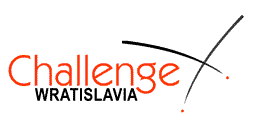 Registration formParticipantsPlease send this form via email to wratislavia@wroclawianie.com.pl before March 13th, 2021Submission and participation in the Tournament are tantamount to consent to the processing of personal data and their use along with a personal image on the website of the Organizer, the Polish Fencing Association, traditional media and social media.CLUBADDRESS COUNTRYNATIONALITYe-mailNoSURNAMENameGender(male or female)Weapon(epee, foil, sabre)Date of birth1.2.3.4.5.6.7.8.RefereeRefereeRefereeRefereeRefereeRefereeNoSURNAMENameWeapon (epee, foil, sabre)Weapon (epee, foil, sabre)Weapon (epee, foil, sabre)1CoachCoachCoachCoachCoachCoachNoSURNAMENameMobileMobileMobile1.2.